Médiation 2 : Une interview avec Manolo Bez – Fiche de travail 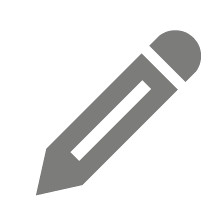 Tu es toujours à Marseille avec ta copine et vous venez juste d’observer la scène où Manolo Bez rencontre les enfants dans le quartier de la Busserine. Encore une fois, ta copine te demande de traduire pour elle.TOI :	Bonjour, MonsieurM.B. :	Bonjour.C :	Kannst Du ihn fragen, was er hier macht ?TOI:	__________________________________________________M.B. :	____________________________________________________________________________________________________TOI : 	Er ist Künstler. Mit seinem Pferd besucht er die Kinder in den armen Vierteln.C.:	Sieht er die Kinder oft?TOI:	__________________________________________________M.B.. :	__________________________________________________TOI :	Er kommt viermal im Jahr hierher.C.:	Wieso hat er ein Pferd dabei? Und wie heißt es?TOI:	____________________________________________________________________________________________________M.B.. :	 ______________________________________________________________________________________________________________________________________________________TOI :	Sein Pferd heißt „Silence“. Für diese Kinder in der Stadt ist ein Pferd etwas Wildes, das ihre Fantasie anregen und ihnen helfen kann, von einer besseren Zukunft zu träumen.C.:	Frage ihn, ob er diese Kinder schon lange kennt.TOI:	__________________________________________________M.B. :	____________________________________________________________________________________________________TOI :	Ja, er sieht, wie sie größer werden und sich verändern. Es ist immer eine große Freude für ihn, sie zu treffen und ihre Geschichten zu hören.C.:	Bedanke dich bei ihm und wünsche ihm weiterhin viel Erfolg.TOI:	__________________________________________________	Au revoir, monsieur.M.B. :	__________________________________________________TOI :	Keine Ursache. Und schöne Ferien!